ҠАРАР                                                                                                    ПОСТАНОВЛЕНИЕ 11 август  2015й.                                                     №33                          11 августа  2015г.       О внесении дополнений в постановление Администрации сельского поселения Каинлыковский сельсовет муниципального района Бураевский район Республики Башкортостан от 30 декабря 2014 г №37 «Об утверждении порядка осуществления администрацией сельского поселения   Каинлыковский сельсовет муниципального района Бураевский район Республики Башкортостан  бюджетных полномочий  главных администраторов доходов бюджетов бюджетной системы Российской Федерации»       В соответствии с приказом Министерства финансов Российской Федерации от 01 июля 2013 года №65н «Об утверждении Указаний о порядке применения бюджетной классификации Российской Федерации на 2015 год и на плановый период 2016 и 2017 годов»  в целях своевременного  получения безвозмездных поступлений из бюджета Республики Башкортостан и во избежание отнесения платежей на невыясненные поступления,  постановляю:       1. Дополнить приложение № 1 к постановлению Администрации сельского поселения Каинлыковский сельсовет муниципального района Бураевский район Республики Башкортостан  от 30 декабря 2014г. №37 «Об утверждении порядка осуществления администрацией сельского поселения Каинлыковский сельсовет муниципального района Бураевский район Республики Башкортостан бюджетных полномочий главных администраторов доходов бюджетов бюджетной системы Российской Федерации» следующим кодом бюджетной классификации:       2. В приложении № 2 к постановлению Администрации сельского поселения Каинлыковский сельсовет муниципального района Бураевский район Республики Башкортостан  от 30 декабря 2014г. №37 «Об утверждении порядка осуществления администрацией сельского поселения Каинлыковский сельсовет муниципального района Бураевский район Республики Башкортостан бюджетных полномочий главных администраторов доходов бюджетов бюджетной системы Российской Федерации» по коду бюджетной классификации:       000 2 02 02999 10 0000 151 «Прочие субсидии бюджетам сельских поселений» дополнить следующим подвидом:     3. Контроль за исполнением настоящего постановления оставляю за собой.Глава сельского поселенияКаинлыковский сельсовет                                                                                     М.М.ФазлыевБАШҠОРТОСТАН РЕСПУБЛИКАҺЫБОРАЙ  РАЙОНЫМУНИЦИПАЛЬ РАЙОНЫНЫҢҠАЙЫНЛЫҠ АУЫЛ СОВЕТЫАУЫЛ БИЛӘМӘҺЕХАКИМИӘТЕ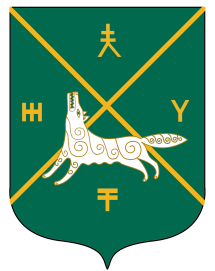 РЕСПУБЛИКА БАШКОРТОСТАНАДМИНИСТРАЦИЯСЕЛЬСКОГО ПОСЕЛЕНИЯКАИНЛЫКОВСКИЙ СЕЛЬСОВЕТ МУНИЦИПАЛЬНОГО РАЙОНАБУРАЕВСКИЙ РАЙОН7912 02 02999 10 7101 151Прочие субсидии бюджетам сельских поселений (субсидии на софинансирование расходных обязательств)7101Субсидии на софинансирование  расходных обязательств